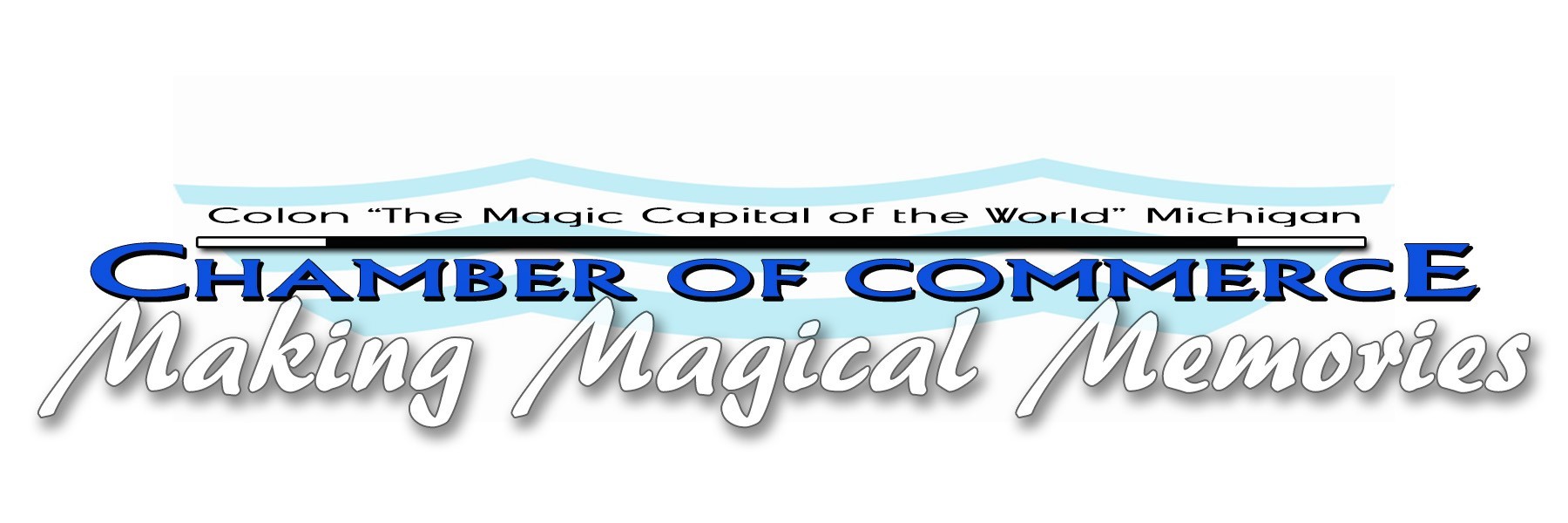 PO Box 482  Colon, MI 49040 WWW.colonchamber.com Membership Application Business or Individual Name:__________________________________ Contact Name:___________________________Title:______________ Street Address_____________________________________________ City:_________________State:_____________Zip Code:___________ Mailing Address____________________________________________ City:_________________State______________Zip Code:___________ Telephone:_________________Ext.__________Fax:_______________ Alt, Phone:________________E-mail address:____________________ Website:_______________________Facebook Link:_______________ Best Method of Contact: __ Mail __ Email __ Business phone __ Alt. Phone Numbers of Years in Business:______Anniversary Date:______________ Type of Business:___________________________________________ Brief Description of your business and  or services you or your Business provides_________________________________________________________________________________________________________ Please select a Membership LevelIndividual (Family) $50.00                                     Business $50.00 I hereby apply for membership in the Colon Chamber of Commerce. Membership will be effective upon receipt of dues payment. Member ship shall be paid by April 30 expires the following  year on  March 31. The Chamber Membership Year shall run from April 1— March 31. Member’s Signature________________________ Date:_______________ 